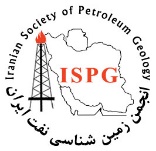 نویسندگان می بایستی فرم تکمیل شده را ارسال نمایند.توجه 1- مقاله های شامل داده های میدان نفتی وگازی لازم است مجوز استفاده وچاپ داده ها از سازمان مربوطه اخذ وبه همراه مقاله ارسال گردد . 2- مقاله مستخرج از طرحها وپروژه های پژوهشی اخذ مجوز سازمان مربوطه به همراه مقاله ارسال گردد .3- مقالات شامل مطالعات صحرائی باید دارای مختصات جغرافیایی و نام محل مورد مطالعه باشند . 4- صرفا به تنهایی استفاده از نتایج نرم افزارهای متداول به عنوان مقاله پژوهشی پذیرفته نمی گردد عنوان مقاله: نویسنده محترم، لطفاً جهت تسریع در روند بررسی مقالات، تک تک موارد ذیل را با دقت پاسخ دهید. اشکال در ھر یک از این موارد منجر به رد یا عودت مقاله می گردد.اینجانب   ............ نویسنده مسئول مقاله، شاغل .....................از طرف سایر نویسندگان مقاله ، صحت مندرجات فوق را تأیید و اعلام می کنم که تمام نویسندگان مقاله، نمونه نهایی آن را مطالعه و تأیید نموده اند و تعهد می نمایم که قبل از تعیین نتیجه بررسی توسط هیأت تحریریه مجله زمین شناسی نفت ایران ، این مقاله برای چاپ در داخل کشور ارسال نخواهد شد. همچنین در صورت ھرگونه  اعتراض و یا سایر مشکلات قانونی به عنوان نویسنده مسئول پاسخگو خواهم بود. نشانی و تلفن محل کار: تلفن همراه: آدرس ایمیل :نام نویسندگانرتبه علمیتحصیلاتتلفن همراهامضا و تاریخچک لیست نهاییبلهخیرآیا مقاله براي چاپ به مجله خارجی ارسال شده است؟آیا مقاله قبلاً براي چاپ به مجله دیگري در داخل ارسال شده است؟آیا مقاله از پایان نامه استخراج شده است ؟در صورت پاسخ مثبت اسامی اساتید راهنما و مشاور و سایر دانشجویان نوشته شود: در صورت پاسخ مثبت اسامی اساتید راهنما و مشاور و سایر دانشجویان نوشته شود: در صورت پاسخ مثبت اسامی اساتید راهنما و مشاور و سایر دانشجویان نوشته شود: آیا مقاله از طرح تحقیقاتی استخراج شده است؟مقاله مطابق "راهنمای نگارش مقالات " مجله زمین شناسی نفت ایران  آماده شده است؟نام و آدرس نویسنده مسئول در صفحه عنوان و مشابه یکی از مقالات چاپ شده در مجله درج شده است؟تلفن و نمابر، همراه با کد تلفن شهرستان و پست الکترونیک به صورت فارسی و انگلیسی ذکر شده است؟رتبه علمی و آدرس سایر نویسندگان در صفحه عنوان به صورت فارسی و انگلیسی مشابه یکی از مقالات مجله زمین شناسی نفت ایران درج شده است؟صفحه انگیسی چکیده کاملا منطبق با چکیده فارسی ارسال شده است؟متن مقاله به بخش ھاي مقدمه، مواد و روش ها، یافته ها، بحث، نتیجه گیري، تشکر و قدردانی و منابع تقسیم شده است؟جداول و نمودارھا طبق فرمت مجله ترسیم و با تعداد و شماره ھاي ذکر شده در متن مطابقت دارد؟با توجه به اینکه بعد از پذیرش مقاله امکان حذف، اضافه و یا جابجایی نویسندگان وجود ندارد کلیه نویسندگان ذینفع به ترتیب صحیح در مقاله آورده شده اند.نویسنده محترم، لطفاً ٣ تا ۵ مورد از نقاط قوت مطالعه خود و یا یافته جدید خود را در مقایسه با مطالعات مشابه بیان نمایید.نویسنده محترم، لطفاً ٣ تا ۵ مورد از نقاط قوت مطالعه خود و یا یافته جدید خود را در مقایسه با مطالعات مشابه بیان نمایید.نویسنده محترم، لطفاً ٣ تا ۵ مورد از نقاط قوت مطالعه خود و یا یافته جدید خود را در مقایسه با مطالعات مشابه بیان نمایید.